ПАМЯТКА                                                                                                  по предоставлению в электронном виде государственной услуги «ПРЕДОСТАВЛЕНИЕ ЗЕМЕЛЬНОГО УЧАСТКА МНОГОДЕТНОМУ ГРАЖДАНИНУ БЕСПЛАТНО»Войдите на сайт «Портал Воронежской области»   https://www.govvrn.ru/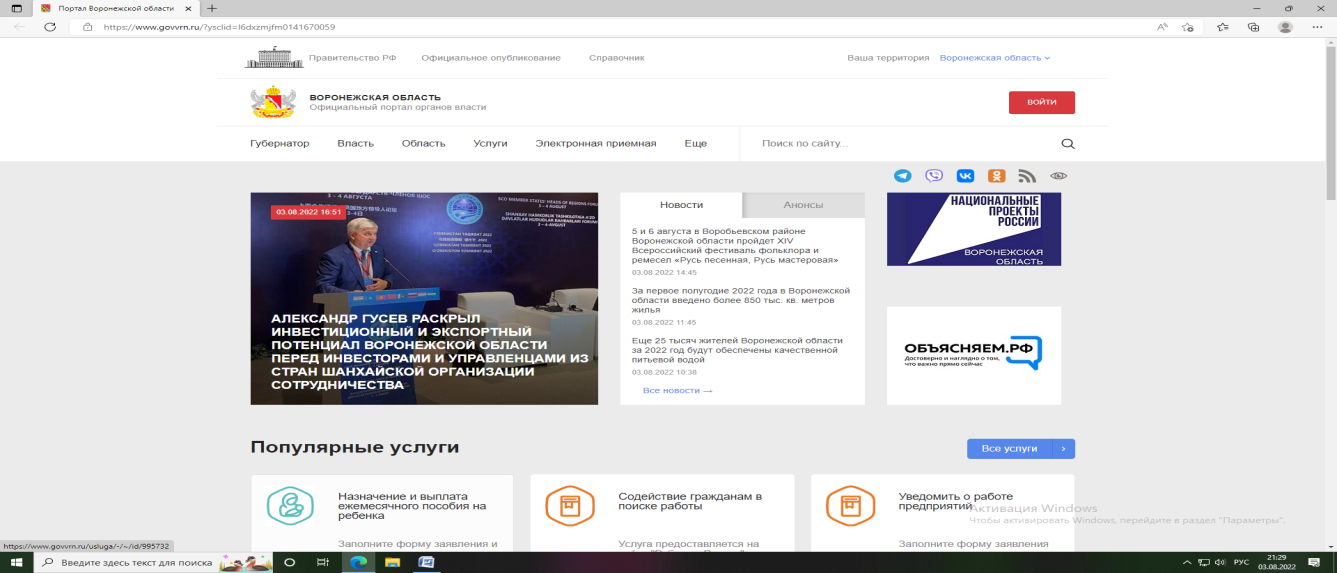 Выберите раздел «Услуги»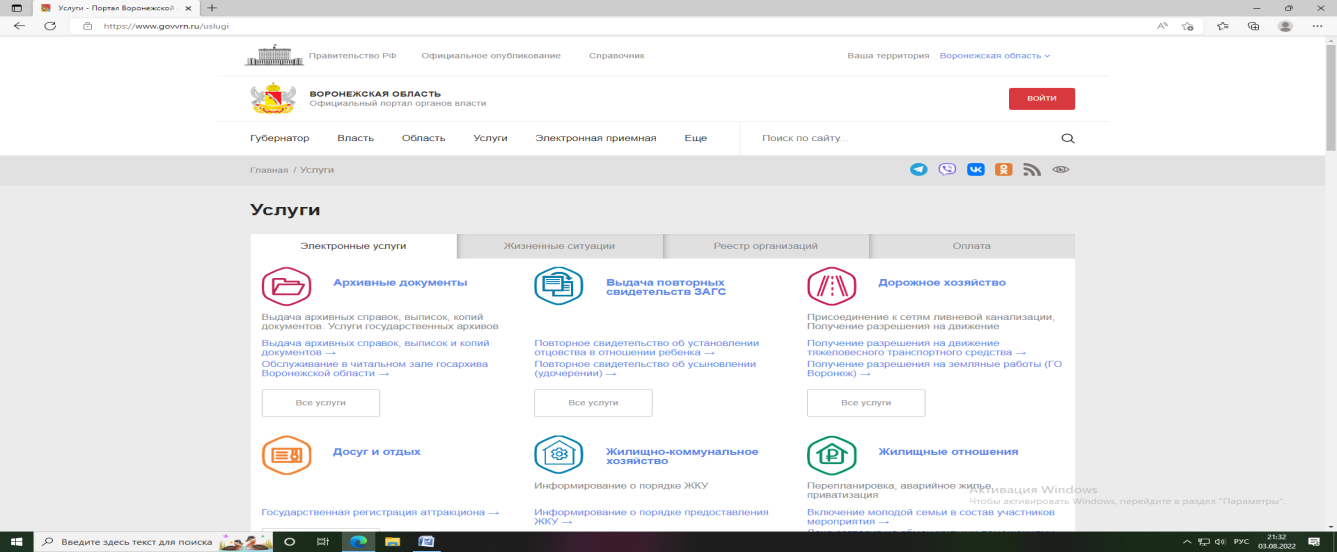 В разделе «Услуги» выберите категорию «Земельные отношения»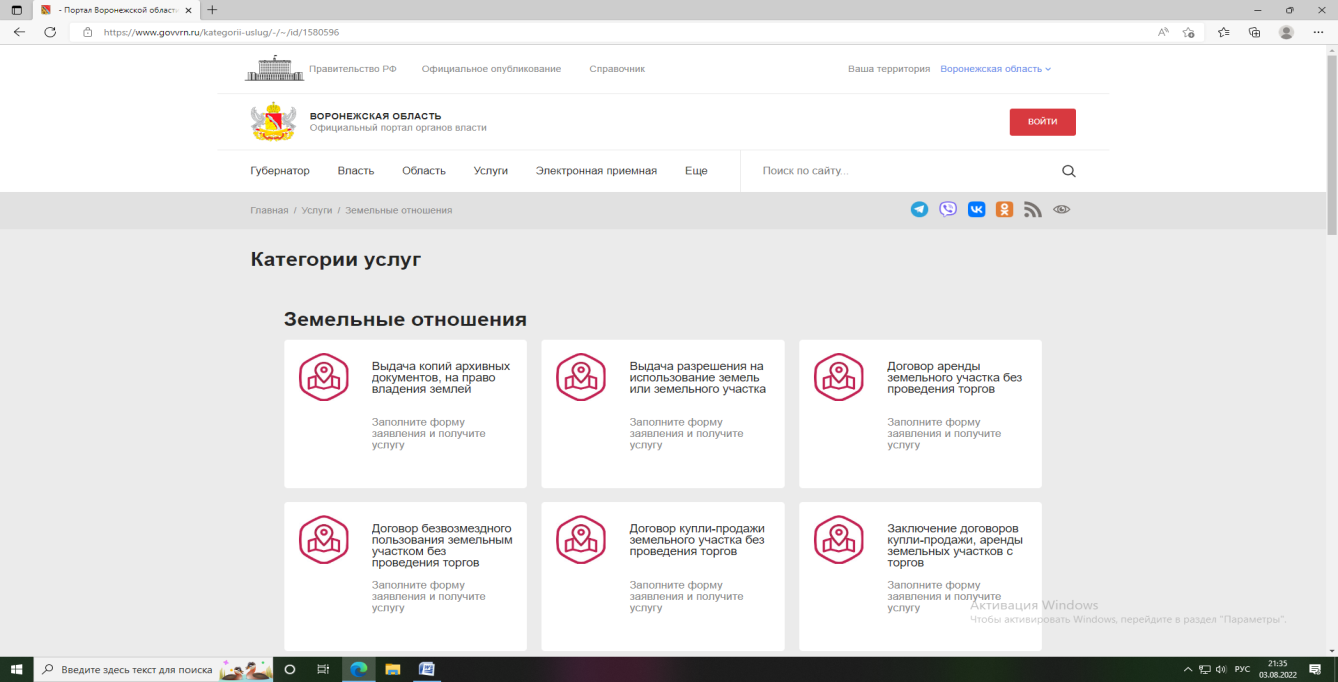 В открывшейся категории «Земельные отношения» выберите услугу «Предоставление земельного участка многодетному гражданину» 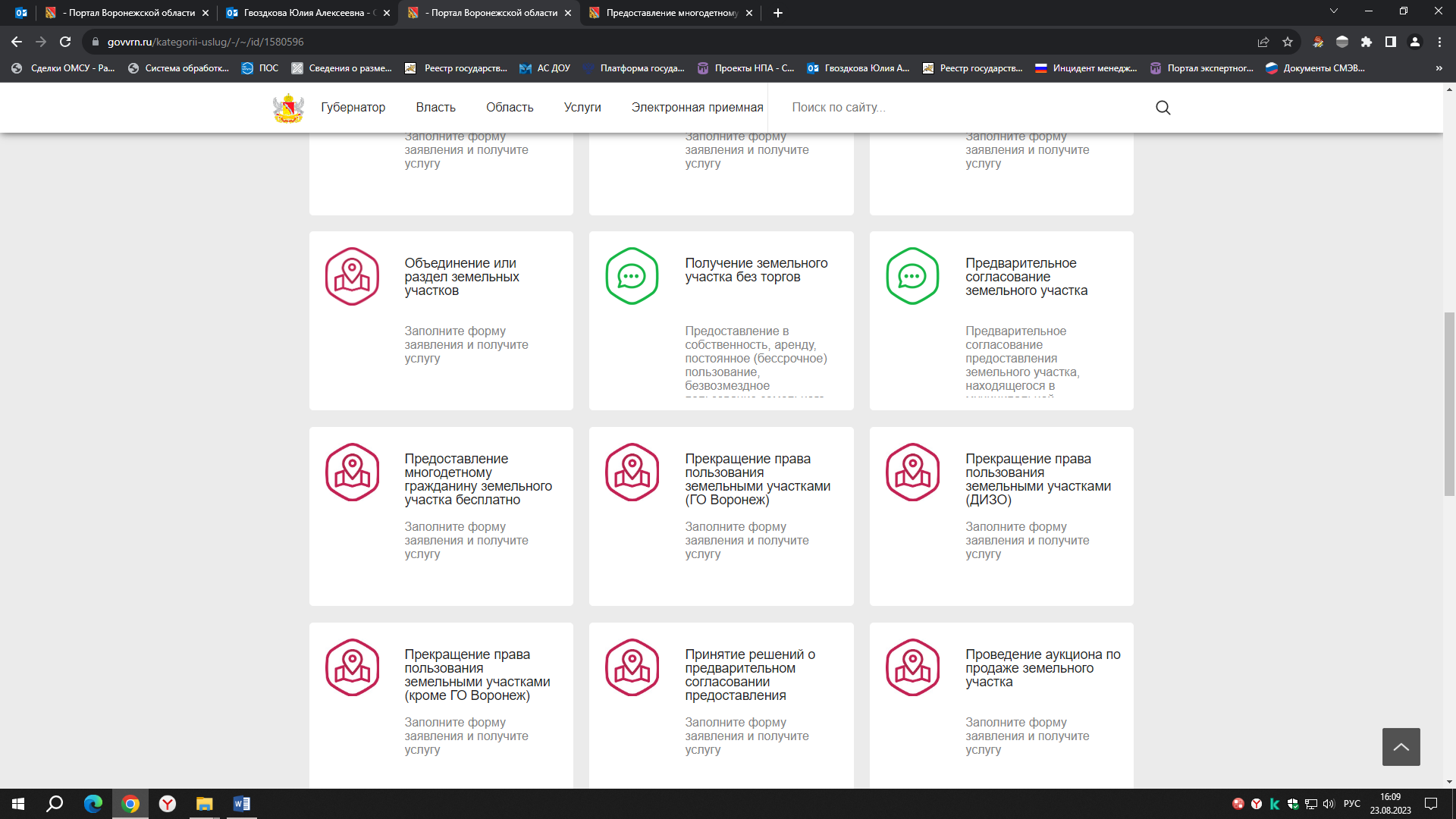 Авторизуйтесь на портале для получения услуги. Введите логин и пароль от личного кабинета на портале «Госуслуги».Нажмите кнопку «Получить услугу»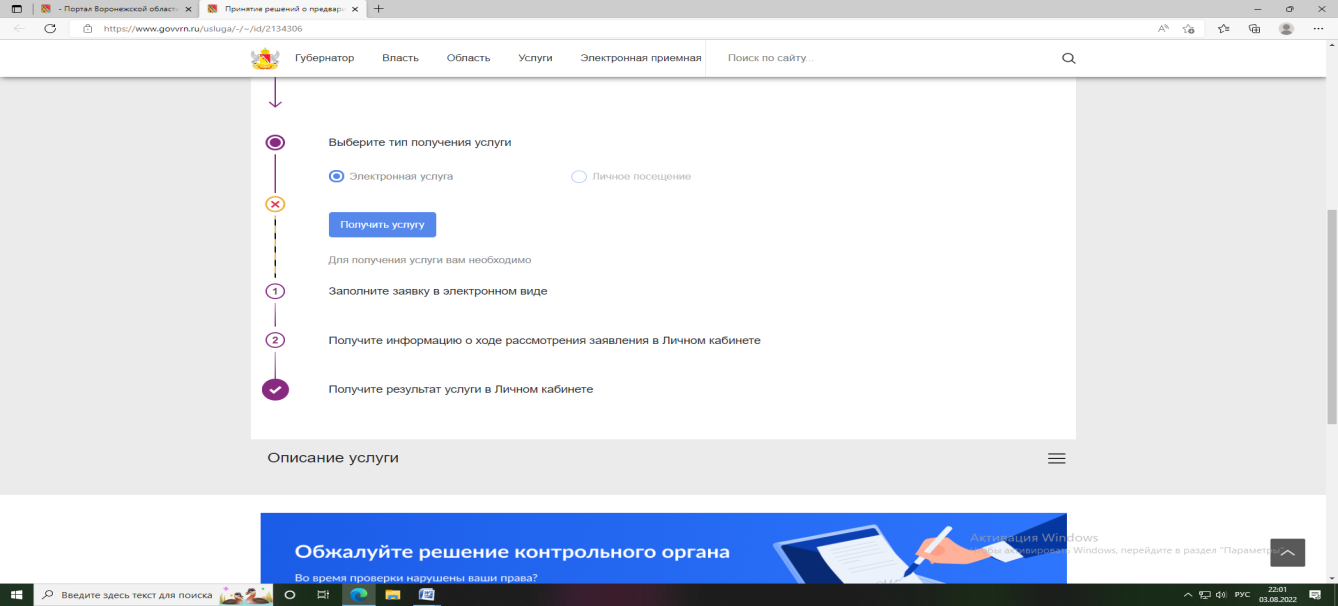 Заполните форму для получения услуги. Необходимо заполнить все поля, обозначенные знаком (*). Необходимо прикрепить скриншоты необходимых документов в требуемом формате.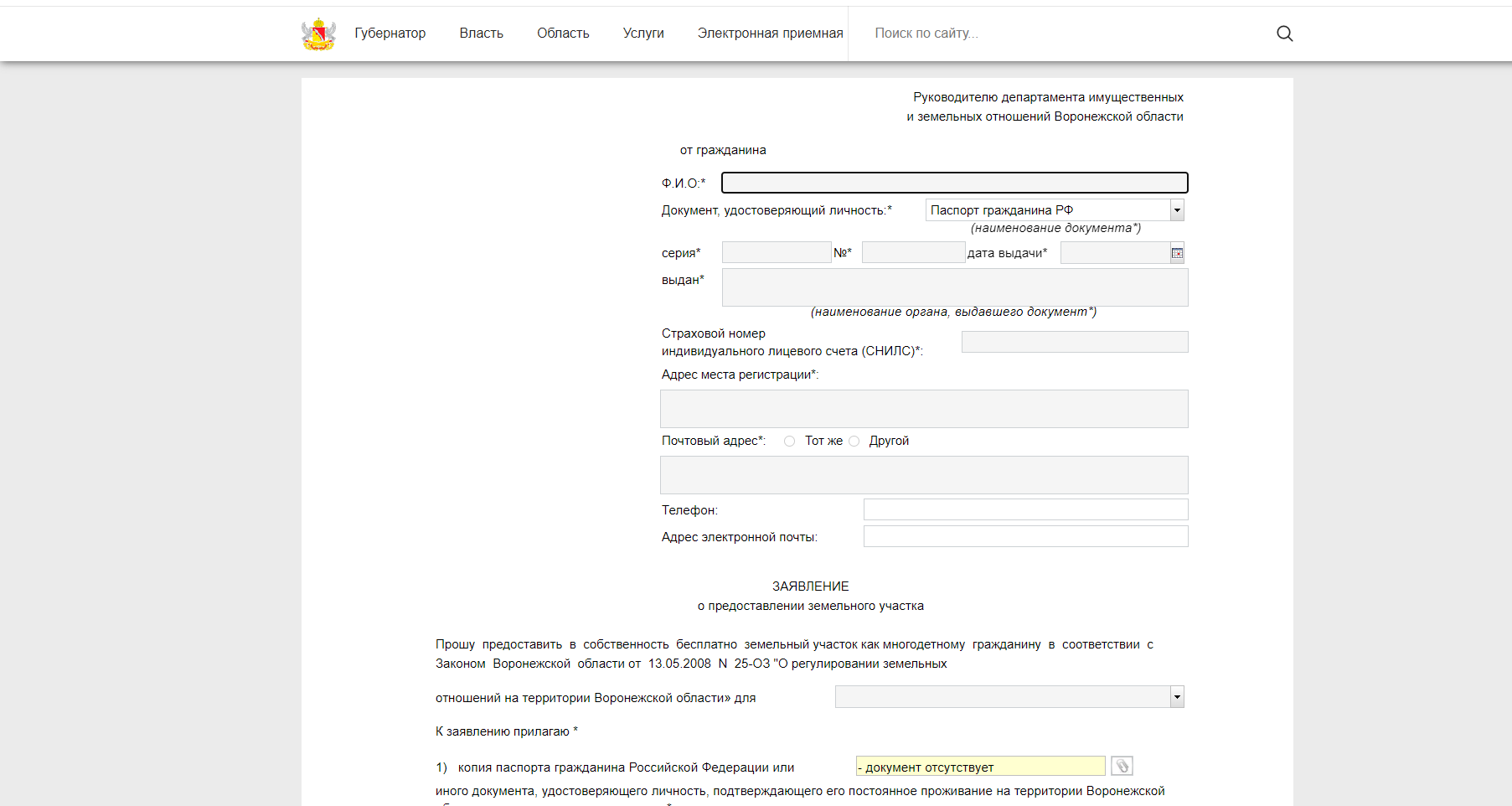 Нажмите кнопку «Отправить»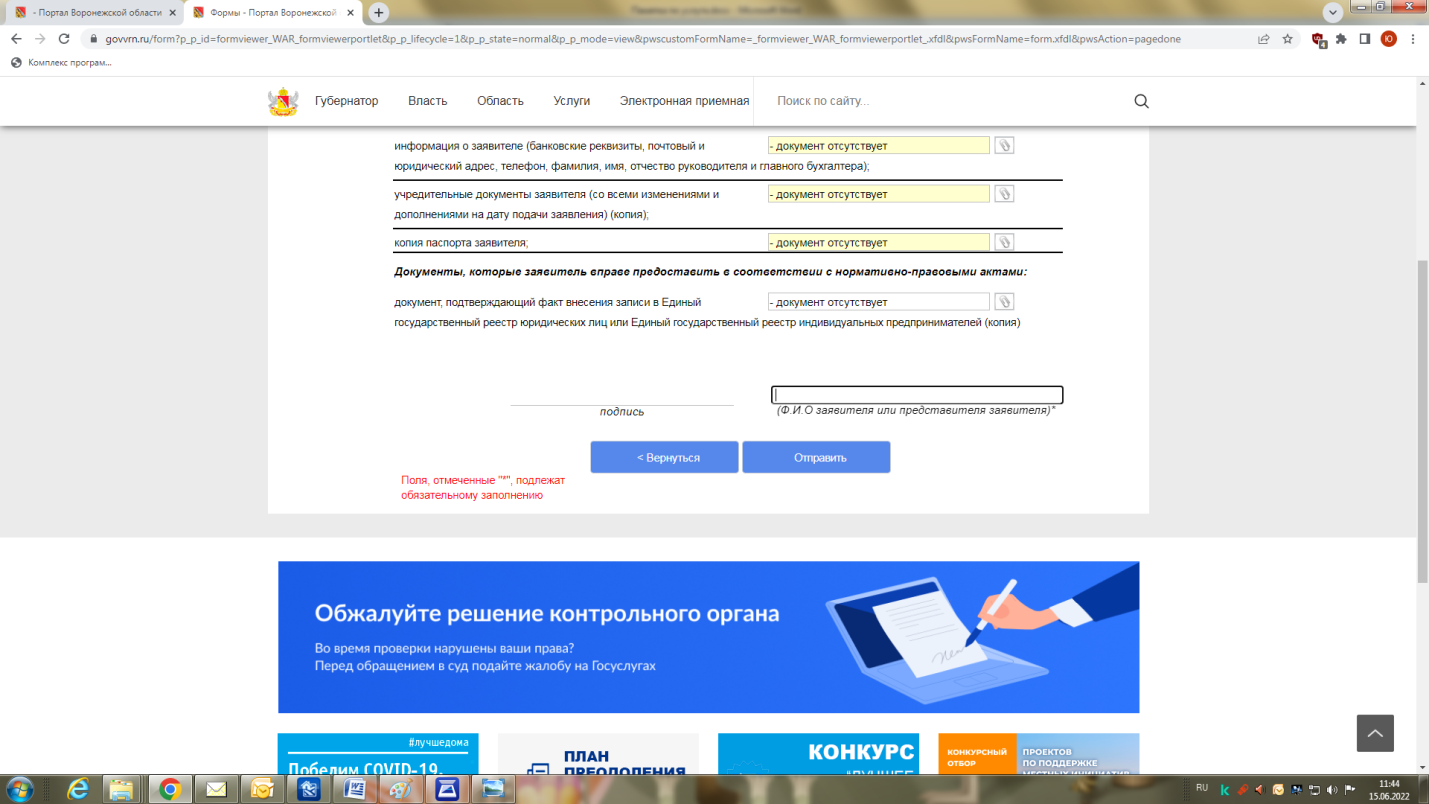 Спасибо! Ожидайте оповещение о результате в личном кабинете.